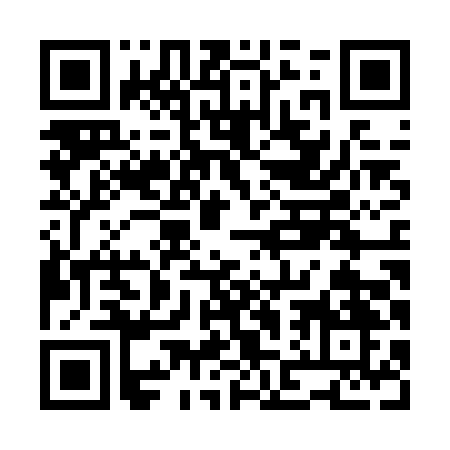 Ramadan times for Bhangnadi, BangladeshMon 11 Mar 2024 - Wed 10 Apr 2024High Latitude Method: NonePrayer Calculation Method: University of Islamic SciencesAsar Calculation Method: ShafiPrayer times provided by https://www.salahtimes.comDateDayFajrSuhurSunriseDhuhrAsrIftarMaghribIsha11Mon4:544:546:0912:073:306:046:047:1912Tue4:534:536:0812:063:306:046:047:2013Wed4:524:526:0712:063:306:056:057:2014Thu4:514:516:0612:063:306:056:057:2115Fri4:504:506:0512:053:306:066:067:2116Sat4:494:496:0412:053:306:066:067:2217Sun4:484:486:0312:053:306:076:077:2218Mon4:474:476:0212:053:306:076:077:2319Tue4:464:466:0112:043:306:076:077:2320Wed4:454:456:0012:043:306:086:087:2321Thu4:444:445:5912:043:306:086:087:2422Fri4:434:435:5812:033:306:096:097:2423Sat4:424:425:5712:033:306:096:097:2524Sun4:414:415:5612:033:306:096:097:2525Mon4:404:405:5512:023:296:106:107:2626Tue4:394:395:5412:023:296:106:107:2627Wed4:374:375:5312:023:296:116:117:2728Thu4:364:365:5212:023:296:116:117:2729Fri4:354:355:5112:013:296:116:117:2830Sat4:344:345:5012:013:296:126:127:2831Sun4:334:335:4912:013:286:126:127:291Mon4:324:325:4812:003:286:136:137:292Tue4:314:315:4712:003:286:136:137:303Wed4:304:305:4612:003:286:146:147:304Thu4:294:295:4511:593:286:146:147:315Fri4:284:285:4411:593:276:146:147:316Sat4:264:265:4311:593:276:156:157:327Sun4:254:255:4211:593:276:156:157:328Mon4:244:245:4111:583:276:166:167:339Tue4:234:235:4111:583:266:166:167:3310Wed4:224:225:4011:583:266:166:167:34